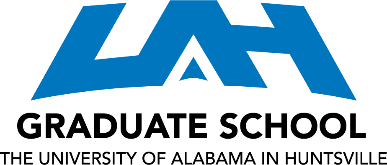   Masters (Thesis) Defense   Masters (non-thesis) Final Examination   DNP Project Implementation Review   DNP Project Final Presentation   Ph.D. Qualifying Examination   Ph.D. Dissertation DefenseThis examination was the: 	   First	   Second attempt by the student and resulted in a   PASS 
   CONDITIONAL PASS. We recommend that the following additional requirements be met:					Print or type name aboveRequirements for pass were:    Satisfied	  Not Satisfied   FAIL -- If first attempt: We recommend that the following action be taken by the student before another examination is given:   Enrolled     Course No. 699; Grade: ____________     	  Course No. 799; Grade: ____________Updated 10.5.17Examination of (Print or type student name above)Student A NumberDepartment/ProgramDate of ExaminationBy this date: with final approval given by:XCommittee Chair signature aboveType or print name         DateInstructor Signature: Print Name:XCommittee Chair signature aboveType or print name         DateXAdvisor signature above (if not committee chair)Type or print name         DateXMember signature aboveType or print name         DateXMember signature aboveType or print name         DateXMember signature aboveType or print name         DateXMember signature aboveType or print name         Date